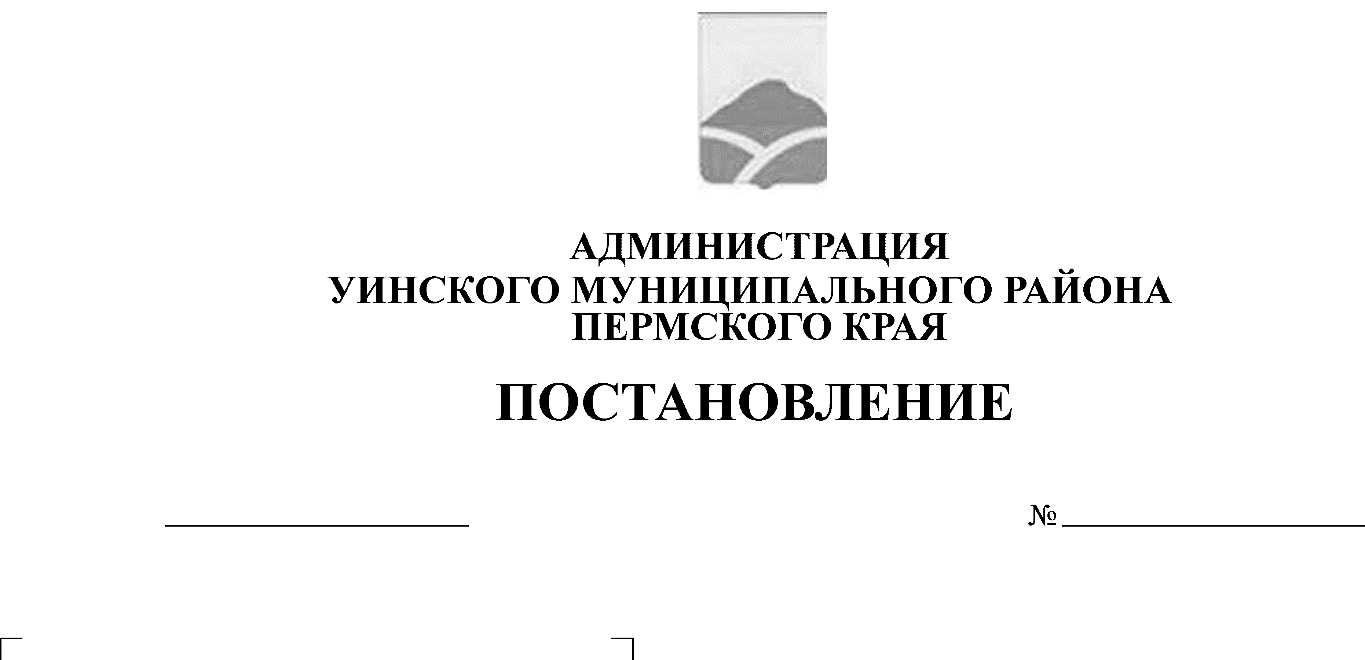 	13.01.2020   6-259-01-03В соответствии  с п.4.2  ч. 4 ст. 12.1 Федерального закона от  25.12.2008 № 273-ФЗ «О противодействии коррупции» и  с Законом Пермского края от 10.10.2017 № 130-ПК «О порядке представления гражданами, претендующими на замещение     должности главы местной администрации по контракту, муниципальной    должности,  лицами, замещающими указанные должности, сведений о доходах, расходах, об имуществе и обязательствах имущественногохарактера, о порядке проверки достоверности и полноты таких сведений  и о внесении изменений в отдельные законы Пермского края» , администрация Уинского муниципального района ПОСТАНОВЛЯЕТ:        1.Внести в Положение о представлении муниципальными служащими  сведений о расходах, а также сведений о расходах своих супруги (супруга) и несовершеннолетних детей, утвержденное постановлением от 22.11.2013 г. № 65 «»  следующее изменения:	1.1. п.6 Положения изложить в новой редакции:«6. Сведения муниципальными служащими  о расходах представляются работодателю.Глава сельского поселения   сведения о доходах представляет  губернатору Пермского края.      Сведения   о   доходах   подаются   в  орган  Пермского  края  по профилактике коррупционных и иных правонарушений.»2.Настоящее постановление подлежит размещению на официальном сайте Администрации Уинского муниципального района Пермского края в сети «Интернет». 3. Контроль за исполнением постановления возложить на управляющего делами администрации района Курбатову Г.В.Глава  муниципального района                                                        А.Н.Зелёнкин